[PLACE CHURCH LOGO HERE]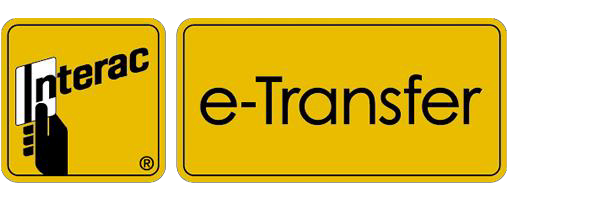 ONLINE GIVING with Interac e-TRANSFERInterac e-Transfer is a simple, convenient, and secure way to send and receive money directly from one bank account to another. All you need is access to online or mobile banking through a participating financial institution, and you can send money to anyone with an email address or mobile phone number and a bank account in Canada — without sharing any personal or financial information. It's a great alternative to cheques and cash.How to donate to [YOUR CHURCH NAME] using Interac e-TRANSFER:Login to online or mobile banking at your participating financial institutionChoose Interac e-Transfer within the Transfer/Payment menu optionsSet up your sender profile and add [YOUR CHURCH NAME] – make sure to create a Security Question and inform the church secretary of the answer by separate email to [CHURCH ETRANSFER EMAIL ie giving@yourchurchname.ca] or by phone.Using the email account, [ie giving@yourchurchname.ca] enter the amount you wish to send and which account the funds will be transferred from. You have the option to designate your funds in the memo field if applicable.Send! The funds are debited from your account immediately.Once the funds have been processed by the church, you will receive a confirmation email of your donation. If you have any questions please contact [NAME OF Church Office Contact] at the church office: [OFFICE EMAIL] or [CHURCH PHONE #].At year end, you will be issued a Canadian Tax Receipt for your donations to the church.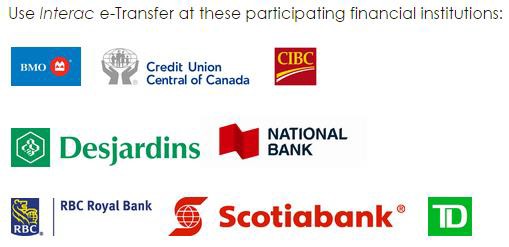 